Name: …                                                                                     Surname: …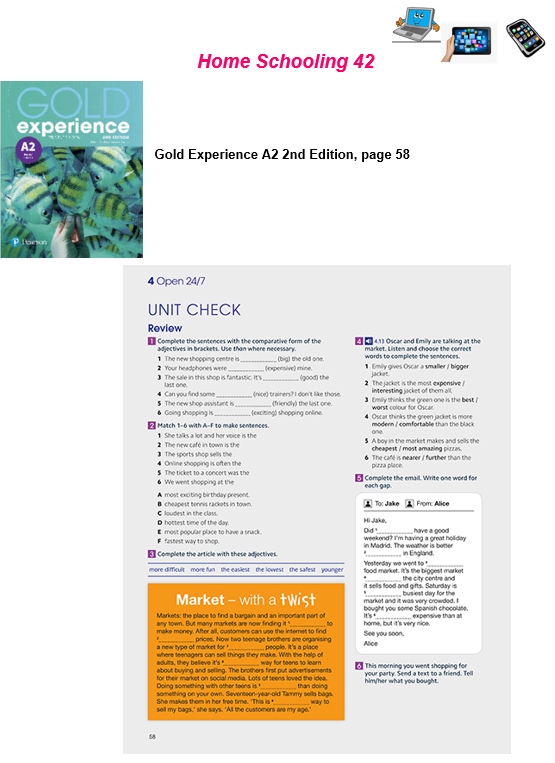 UNIT CHECK1- Complete the sentences with the comparative form of the adjectives in brackets. Use THAN where necessary:1. The new shopping centre in ... (big) the old one.2. Your headphones were ... (expensive) mine.3. The sale in this shop is fantastic. It's ... (good) the last one.4. Can you find some ... (nice) trainers? I don't like those.5- The new shop assistant is ... (friendly) the last one.6- Going shopping is ... (exciting) shopping online.2- Complete the email writing only ONE word for each gap:CTRL+CLICK AND WORK ONLINE:https://forms.gle/iJZb8bDMduYAiCPF7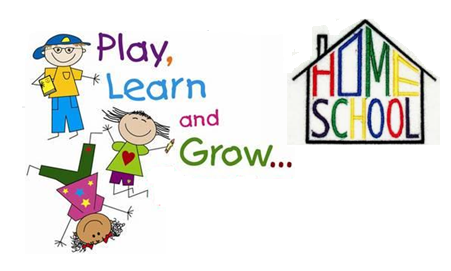 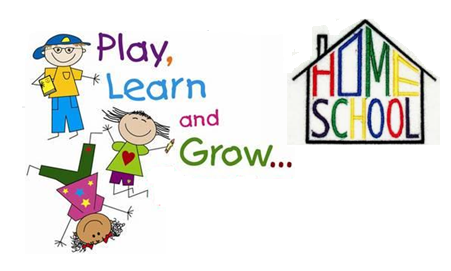 Hi Jake,Did 1 … have a good weekend? I’m having a great holiday in Madrid. The weather is better 2 …  in England.Yesterday we went to 3 … food market. It’s the biggest market 4 … the city centre and it sells food and gifts. Saturday is 5 …  busiest day for the market and it was very crowded. I bought you some Spanish chocolate. It’s 6 …  expensive than at home, but it’s very nice.See you soon,AlicePLEASE PRESS “SUBMIT/SEND” AT THE END OF YOUR ONLINE WORK.POR FAVOR PRESIONAR “ENVIAR” AL FINAL DEL TRABAJO EN LINEA.